РЕЦЕНЗИЯна коллективную монографию «Финансовые рынки в условиях глобальных рисков новой экономики и санкционного кризиса» под научной редакцией Хоминич И.П.Современные трансформации, процессы, происходящие  на глобальных финансовых рынках, а также сопровождающие их риски представляют неисчерпаемый материал для научных исследований, особенно для творческих коллективов известных ученых и молодых начинающих специалистов. В рецензируемой монографии представлен как раз такой коллектив авторов, да еще и интернациональный с аспирантами не только российскими, но еще из Казахстана, Ирана и Вьетнама. Полагаем, что такой состав авторов делает честь финансовой научной школе РЭУ им. Г.В. Плеханова, кафедре мировых финансов и финтеха, а также автору научной идеи, научному редактору монографии проф. Хоминич И.П. Отечественная университетская экономическая наука становится более привлекательной, известной, востребованной в мире благодаря таким изданиям.Рецензируемая рукопись подготовлена по результатам научных исследований участников творческого коллектива и включает пять глав, 20 параграфов. Содержание рукописи в достаточной степени раскрыто в этих разделах, общий объем текста которых превышает 12 п.л. Масштабный научный труд большого творческого коллектива! Структура книги представляется логически выстроенной, последовательной, главы содержательно взаимосвязаны между собой. Текст насыщен статистическим материалом из международных и российских баз данных, фактологическими сведениями и примерами, характеризующими состояние современных глобальных и национальных финансовых рынков, их акторов – суверенных, а также корпоративных структур из банковского, страхового, фондового, энергетического сегментов.Безусловно одобряя подготовленную монографию, особо выделяем широко и оригинально представленную в ней  проблему рисков во всем их разнообразии и глубине. Всецело поддерживаем убеждение авторов об универсальности рисков как таковых и особой актуальности новых глобальных рисков финансовых рынков. Новой и оригинальной является тема суверенных финансовых рисков, которая сегодня актуальна как никогда. Финансовые системы и рынки государств, включенных в санкционный кризис, испытывают небывалое давление. В этой связи особо отмечаем представленный в книге сравнительный анализ суверенных финансовых рисков России и Ирана периода санкций, а также предложенные финансовые механизмы управления этими рисками. Речь идет о национальных фондах благосостояния в части их дедолларизации, реформирования процедур поступления и размещения ресурсов в контексте антисанкционной политики государств. Кроме того, раскрыто современное содержание антиофшорного регулирования и амнистии капиталов как инструментов снижения санкционного давления.В монографии содержатся оригинальные научные идеи, теоретические концепции и положения, а также практические рекомендации, которые в совокупности представляют собой ценный источник полезной информации для молодых исследователей, российских и зарубежных ученых, занимающихся похожими проблемами.Таким образом, рецензируемая монография «Финансовые рынки в условиях глобальных рисков новой экономики и санкционного кризиса» является актуальным самостоятельным законченным глубоким исследованием объявленной темы. Убеждены в целесообразности и необходимости издания книги в ООО «Русайнс».РецензентДоктор экономических наук,Профессор кафедры управления рисками и страхования Санкт-Петербургского государственного университета                                    10 августа 2022 года                                    Г.В. Чернова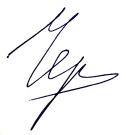 